TEDEN OTROKA® 2022: SKUPAJ SE IMAMO DOBROOsrednja tema letošnjega Tedna otroka, ki bo potekal od 3. do 9. oktobra, je SKUPAJ SE IMAMO DOBRO. Povezavo smo našli z naslovom pesmi “Skp se mava dobr“ pri otrocih zelo priljubljenega NIPKEja, ki bo letos naš ambasador. Podatki TOM telefona kažejo, da je prijateljstvo nekaj, po čemer mladi najbolj hrepenijo, da se imajo dobro s sovrstnikom, ki mu lahko zaupajo, zato se tokrat osredotočamo na pomen povezanosti, druženja, prijateljstev, pogovarjanja v živo, skupnih dogodivščin, sproščenosti in zabave. Učenci bodo v tednu otroka sodelovali v različnih aktivnostih. 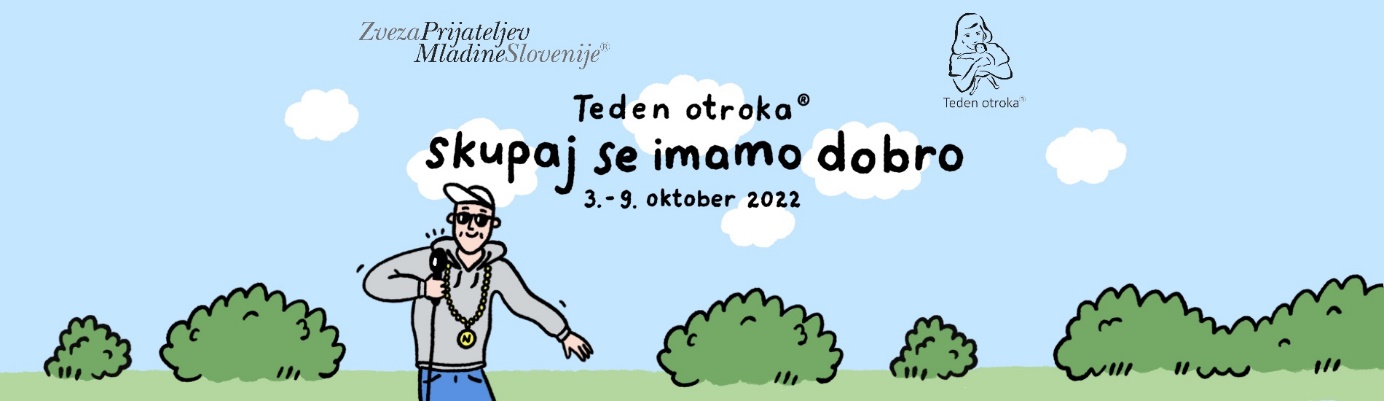 